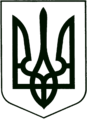 УКРАЇНА
МОГИЛІВ-ПОДІЛЬСЬКА МІСЬКА РАДА
ВІННИЦЬКОЇ ОБЛАСТІВИКОНАВЧИЙ КОМІТЕТ                                                           РІШЕННЯ №234   Від 27.07.2023р.                                                           м. Могилів-ПодільськийПро надання статусу дитини,позбавленої батьківського піклуванняКеруючись ст. 34 Закону України «Про місцеве самоврядування в Україні», ст.ст. 5, 11, 12 Закону України «Про забезпечення організаційно -правових умов соціального захисту дітей-сиріт та дітей, позбавлених батьківського піклування», відповідно до ст.ст. 243, 244 Сімейного кодексу України, постанови Кабінету Міністрів України від 24.09.2008 року №866 «Питання діяльності органів опіки та піклування, пов’язані із захистом прав дітей», розглянувши подання служби у справах дітей Могилів-Подільської міської ради, з метою гарантії державної підтримки дітей-сиріт та дітей, позбавлених батьківського піклування, сприяння забезпеченню реалізації прав дитини на життя, охорону здоров’я, освіту, соціальний захист, сімейне виховання та всебічний розвиток, -виконком міської ради ВИРІШИВ:      1. Надати статус дитини, позбавленої батьківського піклування, ________________, _________ року народження (свідоцтво про народження серія ___ №______, видане відділом державної реєстрації актів цивільного стану по місту Могилеві-Подільському Могилів-Подільського міськрайонного управління юстиції Вінницької області _________ року).       Батько дитини, _____________, рішенням Могилів-Подільського міськрайонного суду Вінницької області від 15.06.2023 року, справа №____________ позбавлений батьківських прав.       Матір дитини, ____________, померла _________ року (свідоцтво про смерть серія ____ №_____, видане _______ року Могилів-Подільським відділом державної реєстрації актів цивільного стану у Могилів-Подільському районі Вінницької області Центрально-Західного міжрегіонального управління Міністерства юстиції (м. Хмельницький).       Дитина тимчасово влаштована в сім’ю рідної сестри, __________________, ___________ року народження, яка зареєстрована за адресою: Вінницька область, Могилів – Подільський район, село Бронниця, вул. _____________, буд. ___, проживає за адресою: Вінницька область, м. Могилів-Подільський, вул. __________, буд. ___, до вирішення питання влаштування дитини в сімейні форми виховання.        2. Контроль за виконанням даного рішення покласти на заступника   міського голови з питань діяльності виконавчих органів Слободянюка М.В..      Міський голова                                                         Геннадій ГЛУХМАНЮК